Коррекция речевых нарушенийЧто делать, если ваш ребенок не говорит? Прежде всего, нужно понять, как формируется речь.
Как известно, своевременное и полноценное овладение речью является важным условием развития личности ребенка. Процесс формирования речи охватывает несколько возрастных этапов.
Особенно продуктивным и важным в этом плане является период раннего и младшего дошкольного возраста от 8 месяцев - 1 года до 3-4 лет. В течение этого короткого отрезка времени ребенок овладевает основными закономерностями языка. К 3-4 годам его словарь состоит примерно из 800-1000 слов, при этом ребенок практически не использует звукоподражаний и облегченных вариантов слов. Он умеет строить основные виды предложений с соблюдением норм грамматического оформления. Четырехлетний ребенок может пересказать содержание простой сказки, рассказать о своих действиях, проанализировать бытовую ситуацию. Этот период наиболее подробно, по этапам, описан специалистами в области детской речи. Ниже мы приводим таблицу, в которой дана последовательность появления тех или иных явлений в детской речи и обозначены возрастные нормативы их появления. Это время не является жестко обязательным, сроки и, в некоторой степени, последовательность развития форм речи могут варьировать в соответствии с индивидуальными особенностями и полом ребенка. В таблице в графе 3 приводятся среднестатистические данные о сроках, в течение которых могут появиться те или иные формы общения и языковые единицы в соответствии с нормой развития. Эти сроки могут быть достаточно растянутыми, что объясняется индивидуальными особенностями развития ребенка. Тем не менее, если в определенный период указанные формы не появляются, или вы видите единичные проявления, это должно насторожить вас. 
Динамика формирования речи в онтогенезе.
Известно, что речевое развитие мальчиков и девочек отличается некоторым своеобразием. Для девочек характерно более раннее начало речи. У них быстро растет словарь слов, обозначающих предметы. Девочки сравнительно поздно осваивают фразовую речь, зато стараются говорить правильно, «как взрослые». Речь мальчиков характеризуется более поздним началом. У них, прежде всего, формируется словарь названий действий, относительно рано формируется грамматический строй, но говорят мальчики при этом часто «на своем языке». Одна и та же ситуация оречевляется мальчиками и девочками по-разному. Например, ребенок хочет мячик. Скорей всего, мальчик будет громко кричать: «Дай!», а девочка тихо канючить: «Мячик!». Для родителей разница небольшая, а для специалиста значимая.
Подождите волноваться! Может быть, ваш ребенок всего лишь исключение из правила, подтверждающее это правило!Признаки благополучного развития речи у ребенка.
Физическое развитие ребенка соответствует возрасту.
У ребенка нет никаких неврологических заболеваний.
Ребенок активно общается со знакомыми и родными и стесняется разговаривать с незнакомыми людьми.
Ребенок охотно повторяет за вами все, что слышит.
Ребенок активно решает свои проблемы с помощью речи.
Ребенок вслушивается в свою речь и старается исправить свои ошибки сам.Признаки неблагополучного развития речи у ребенка.
Ребенок развивается с задержкой.
Ребенок перенес тяжелые заболевания.
У ребенка есть неврологические заболевания.
Ребенок неохотно повторяет за вами слова и предложения, которые он слышит.
Когда ребенок слышит просьбу «Повтори» или «Скажи это еще раз», он молчит, стиснув зубы, или уходит, как будто Вас не слышал.
Он предпочитает решать свои проблемы самостоятельно, не обращаясь к вам за помощью («самостоятельный» ребенок).
Ребенок одинаково активно общается со знакомыми и незнакомыми людьми.
Ребенку безразлично, понимает ли его кто-то. Он говорит на одному ему понятном языке. 
На замечания «Скажи еще раз лучше» не реагирует.
Речь ребенка значительно отстает от уровня развития речи его сверстников.Если вы обнаружили, хотя бы один признак неблагополучного развития речи ребенка, значит, вашему ребенку необходима помощь!Почему у ребенка речь формируется с задержкой?Младенец, появившись на свет, не обладает врожденным знанием законов языка, на котором он будет говорить. У него есть способность в определенный период своего развития усвоить нормы и правила языка, на котором разговаривают окружающие его люди. Это так называемая языковая способность, которая реализуется в ходе общения со взрослыми через имитацию ребенком слышимой им речи. При этом большую роль играет языко-речемыслительная деятельность ребенка, которая обеспечивает формирование неосознанных языковых обобщений. В результате он осваивает основные единицы языка и законы их функционирования. Речь ребенка оказывается не простым повторением образцов, которые он слышит от взрослых, а творчеством, в котором речь рождается как средство общения, средство познания и средство регуляции деятельности своей и окружающих.
Если в силу каких-либо причин имитационная или языко-речемыслительная деятельности не формируются вовремя, то в дальнейшем у ребенка отмечается недоразвитие речи той или степени тяжести.
В современной логопедии выделяется две группы факторов, обусловливающих задержку в темпах формировании речи:а) несовершенство социальных условий воспитания и педагогические ошибки;
б) недостаточность сенсомоторной или неврологической базы речи ребенка.
К первой группе можно отнести неправильные методы воспитания в семье или детском учреждении, заключающиеся в недостаточном внимании к ребенку со стороны взрослых, либо, наоборот, в гиперопеке. И в том, и в другом случае у ребенка не формируется мотивация речевого общения. В первом случае не к кому обращаться, во втором — незачем, все и так будет сделано вовремя. В рамках клинической классификации подобное нарушение рассматривается как задержка темпов речевого развития функционального характера.Часто проявления недоразвития усугубляются личностными особенностями ребенка, склонного к упрямству, своеволию, истерическим реакциям.Задержка темпов речевого развития, обусловленная снижением мотивации общения, при своевременно начатой работе и при изменении условий воспитания обнаруживает тенденцию к быстрой и полной коррекции.Если же у ребенка отмечается несформированность или недостаточность сенсомоторной сферы (фонематического восприятия, моторики артикуляционного аппарата, зрительного гнозиса - определения этих понятий смотрите ниже) или неврологические заболевания, то такое недоразвитие требует не только изменений условий воспитания, но и помощи специалиста в форме консультаций или регулярных занятий. Коррекция этой формы речевой патологии занимает более продолжительное время и требует больших сил и внимания.Если у ребенка отмечаются проблемы с развитием речи (см. признаки неблагополучия), а родители постоянно просят его: «Скажи», «Повтори», то картина недоразвития речи, как правило, усугубляется наличием у ребенка стойкого речевого негативизма. Речевой негативизм, или отказ от речи, может выражаться активно и пассивно, но в любом случае ребенок отказывается говорить не только по приказу родителей, но и в любых ситуациях. Родители часто описывают такое положение дел, когда ребенок единожды произносит какое-либо слово, как бы пробует его «на вкус», и больше его не повторяет в течение месяцев. Иногда дело доходит чуть ли не до драки. Родители сначала просят повторить за ними слово, потом умоляют, потом требуют, в конце концов, ребенка наказывают — ставят в угол. Но это приводит только к одному: со временем все задания, требующие от ребенка словесных реакций, активно им игнорируются или отвергаются.Ребенок молчит или отворачивается в ответ на любой вопрос, например: «Как тебя зовут?», «Сколько тебе лет?», «Какая игрушка у тебя в руках?» и пр. Он мычит и показывает пальцем, если просит что-либо, а чаще старается сам удовлетворить собственные потребности.
Такая «самостоятельность» ребенка, когда он без посторонней помощи, сам достает нужную вещь со шкафа, включает телевизор и пр., радует родителей, хотя свидетельствует чаще о несформированности навыков речевой коммуникации и о наличии стойкого речевого негативизма.Если вы хотите помочь своему ребенку, забудьте слова «скажи» и «повтори» хотя бы на первое время!Занятия надо начинать как можно раньше.Необходимо подчеркнуть, что здесь и далее мы будем рассказывать о детях с сохранными двигательными функциями и нормальным физическим слухом, у которых отмечается задержка темпов речевого развития. Если ребенок, имеющий сохранный физический слух, к З годам владеет только десятком лепетных слов, то в этом случае процесс овладения речью не просто задерживается по времени, но принимает искаженный характер. К сожалению, в соответствии со сложившейся у нас традицией, родители и педагоги не используют возможности организации ранней помощи детям с речевыми проблемами и ждут, пока ребенку исполнится 3 года, и он заговорит сам. Очень редко эти ожидания оправдываются. Упущенное можно наверстать позже, но сделать это несколько сложнее. Как правило, отсутствие речи или ее недоразвитие сказываются в школьном возрасте, когда недостатки речевого развития не могут быть преодолены без специальной логопедической помощи. Отсутствие помощи в раннем дошкольном возрасте приводит к появлению целого ряда последствий недоразвития речи. Это нарушение процесса общения и обусловленные им трудности адаптации в детском коллективе и речевой негативизм, своеобразие эмоционально-волевой сферы, инфантилизм, вторичная задержка познавательной деятельности, трудности в овладении всей школьной программой, особенно по русскому языку.Влияние речевого дефекта на процесс формирования личности можно значительно ослабить или свести к нулю, если начать раннюю коррекцию. Это обусловливает необходимость проведения специальной работы по восполнению пробелов в речевом развитии детей. Эффективна коррекционная помощь, оказываемая в сензитивный для речи период: в возрасте от 2,5 до 5 лет, т.е. в период, когда идет активное становление речевой функции. Мы не столько исправляем речь, сколько формируем ее, направляя в нужное русло, стимулируя положительные проявления и затормаживая отрицательные. В результате можно добиться полной компенсации речевого недоразвития еще до поступления ребенка в школу. Необходимо отметить, что еще более эффективно возможно управлять процессом овладения речью в ранние сроки, начиная с одного года, когда у ребенка должны появиться первые лепетные слова. В этом случае появляется возможность «совпасть» с природными сроками формирования зачатков речи и избежать вторичных наслоений.Чем раньше вы обратите внимание на уровень развития речи вашего ребенка, чем раньше вы окажете ему помощь, тем эффективнее она будет.Конкретнее, хотелось остановиться на развитии мелкой моторики пальцев рук.Считается, что мелкая моторика является важнейшим элементов логопедической коррекции. Некоторые специалисты приравнивают ее и к упражнениям по развитию речи.Развивающие игры для дошкольников. Игры для развития мелкой моторики

1. Упражнение с пипеткой.
Для этого упражнения вам понадобится пипетка и небольшие емкости для наливания жидкости. Я использовала в своей работе игрушки на присосках для ванны. Если перевернуть их обратной стороной, то в присоски можно будет капать окрашеную воду пипеткой. 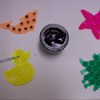 

2. Упражнение с пинцетом.
В те же самые игрушки с присосками пинцетом можно накладывать бусинки.



3. Сортировка мелких предметов.
Сортировка по цвету, форме, размеру мелких предметов, например, бусинок.

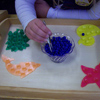 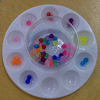 
4. Помпоны и пинцет.
Требуется разложить при помощи пинцета помпоны в формочки для льда.

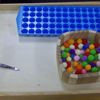 
5. Помпоны и щипцы.
Требуется сложить при помощи щипцов помпоны в бутылку.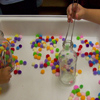 

6. Кукольная одежда на прищепках.
Развешивание кукольной одежды и лоскутков ткани на веревочке с помощью прищепок также замечательное упражнение для развития мелкой моторики.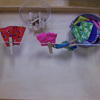 
7. Коробочка с прищепками.
Прищепки можно цеплять не только на веревочку, но и на картонную коробку. Для этих целей подойдет коробка из-под обуви или подарочная упаковка. Чтобы сделать это упражнение более интересным и полезным, я наклеила круглые стикеры с буквами по краю коробки и написала соответствующие буквы на прищепках. Задание состоит в том, чтобы найти и совместить букву на прищепке с буквой на коробке. Можно заменить буквы цифрами или геометрическими фигурами.

8. Болты и гайки.
Для этого задания понадобятся гайки и болты крупного размера. 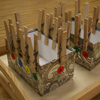 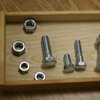 Задание: накрутить гайку на болт.

9. Упражнение с дыроколом.
Нужно вырезать из картона какую-нибудь фигурку, после чего проделать дыроколом отверстия по краю этой фигурки. Теперь нужно взять цветной шнурок или ленточку и продеть ее в отверстия.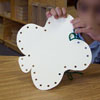 
10. Трубочки для коктейля.
Разрежьте на мелкие кусочки разноцветные пластиковые трубочки для коктейля. Упражнение состоит в том, чтобы нанизывать на ниточку эти кусочки в определенной последовательности.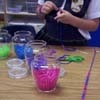 

11. Бусы. 

Нанизывание бусинок на нитку или соломинку прекрасно развивает тонкую моторику.
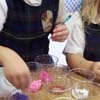 

12. Рисунок из фасоли.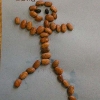 На кусочке картона ребенок рисует простое изображение, например, человечка. После этого наносит клей на линии от карандаша и наклевает фасоль. Работа с такими мелкими предметами как фасоль тренирует мышцы кисти и пальцев.
13. Сортировка семян.
Требуется рассортировать различные виды семян с помощью пинцета.

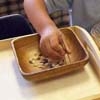 
14. Мозаика.
Взрослый заранее готовит тонкие полоски цветной бумаги. Ребенок рвет их руками на мелкие кусочки и выкладывает из них мозаику, предварительно смазав их клеем. Это упражнение особенно хорошо подходит детям, которые еще не умеют пользоваться ножницами.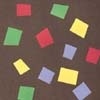 
15. Скрепки. 
Для работы вам потребуются цветные скрепки и листочки цветной бумаги. Ребенок собирает в стопку листочки одного цвета и скрепляет их скрепкой того же цвета. 

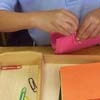 
16. Зубочистка.
Взрослый заранее рисует на листе бумаги какую-нибудь букву, цифру или простой рисунок. После этого лист бумаги кладется на ковер, и ребенок должен при помощи зубочистки проколоть дырочки по контуру рисунка. Когда работа будет закончена, предложите ребенку посмотреть рисунок на просвет.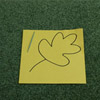 
17. Цветной песок.
Пусть ребенок нарисует простой контурный рисунок на листе бумаги и смажет его клеем. После этого, захватывая пальцами песок, заполнит им рисунок. Даст клею подсохнуть. В конце надо стрести лишний песок с картинки.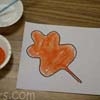 
18. Наматывание ниток.
Заранее подберите мелких игрушечных насекомых для этого задания. Также вам понадобятся белые нитки. Ребенок сначала обматывает нитками фигруки насекомых, после этого сматывает нитки обратно в моток. Нитки в этом упражнении имитируют паутину, так что заодно можно рассказать ребенку о том, как паук охотится на букашек.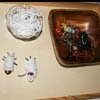 
19. Переливание жидкостей и не только.
Научите ребенка переливать жидкости из одного сосуда в другой. Но начинать лучше с "переливания" семян, например, гороха. После этого можно учиться "переливать" песок, и только потом воду.



20. Конструкторы и пластилин.
Общеизвестно, и, тем не менее, напомню, что работа с конструктором и пластилином развивает моторику.

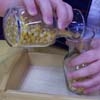 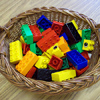 